Distanza fra due punti sul piano cartesiano. Attività1. In un riferimento cartesiano sono dati i punti A(5, –2) e B(–3, 4). Risolvi i seguenti quesiti:a. Calcola qui sotto la distanza AB.AB = ………………………………………………………………………………………..b. Nello stesso riferimento è dato anche il punto C(–6, –2); calcola qui sotto la distanza BC.BC =…………………………………………………………………………………………c. In quanti e quali modi puoi calcolare la distanza AC?……………………………………………………………………………………………….…………………………………………………………………………………………………….…………………………………………………………………………………………………….……d. Calcola il perimetro p del triangolo ABC. p = …………e. Disegna nel riferimento cartesiano qui sotto il triangolo ABC. 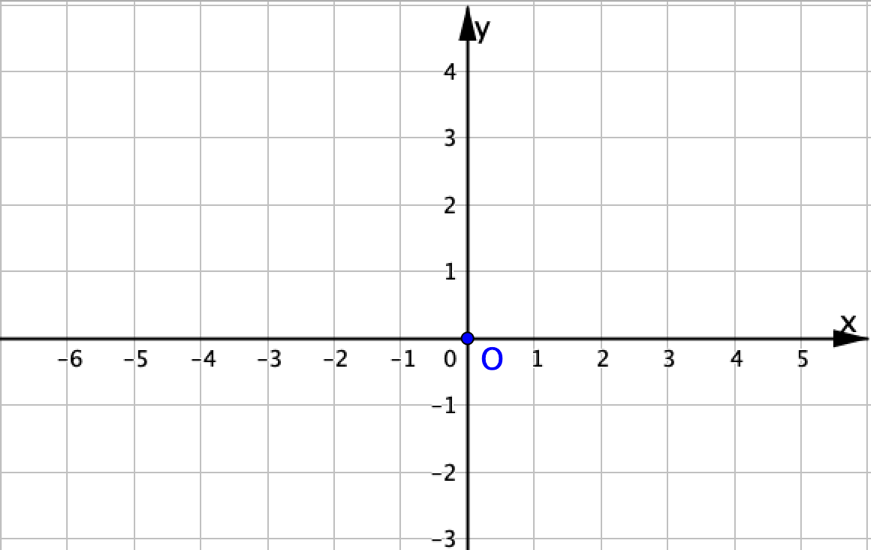 2. Sono dati i punti D(0, 3) , E(–3, 1) ed F(–1, –2). Risolvi i seguenti quesiti:a. Rappresenta il triangolo DEF nel riferimento cartesiano qui a fianco. b. Verifica se il triangolo DEF è isoscele.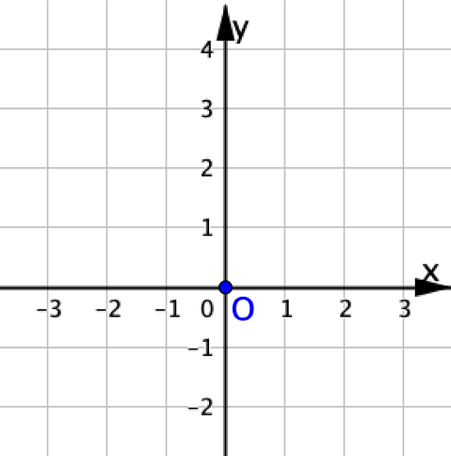 ……………………………………………………………………………………………………………………………………………………………………………………………………………………………………………………………………………………c. Verifica se il triangolo DEF è rettangolo.……………………………………………………………………………………………………………………………………………………………………………………………………………………………………………………………………………………………………………………d. Calcola l’area S del triangolo DEF………………………………………………………………………………………………………………………………………………………………………………………………………………………………………………………………………………………………………………